Powiatowy Urząd Pracy w Makowie Mazowieckim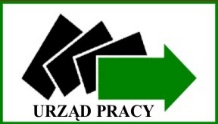 ul. Przasnyska 77 B, 06-200 Maków Mazowiecki, tel./faks (29) 717-27-82e-mail: wama@praca.gov.pl, http://makowmazowiecki.praca.gov.plWNIOSEK O SKIEROWANIE NA SZKOLENIE GRUPOWEW RAMACH ŚRODKÓW FUNDUSZU PRACY(Złożenie wniosku nie zwalnia z obowiązku stawiania się na wyznaczone w urzędzie wizyty)CZĘŚĆ I: Wypełnia osoba zainteresowana UCZESTNICTWEM W szkoleniUnazwisko i Imię: ……………………………………………..………………………………………………..…………………………………PESEL w przypadku cudzoziemca numer dokumentu stwierdzającego tożsamość: …………….……………….……………………….…...Adres zameldowania wraz z kodem pocztowym (w przypadku cudzoziemca adres zamieszkania):…………………………………………………………………………………………….……………………………………………………...…...…………………………………………………………………………………………………….………………………………………………………...…...............Adres korespondencyjny wraz z kodem pocztowym, jeśli jest inny niż zameldowania:…………………………………………………………………………………………………………………………………………………………..…………………….nr tel. (warunek konieczny)  ………………..……..…………………….….….  e-mail ……………………………………..……………………….…Nazwa szkolenia: …………………………………………………………………………………………………………W Powiatowym Urzędzie Pracy w Makowie Mazowieckim posiadam status: A - osoby bezrobotnej W przypadku pozytywnego rozpatrzenia wniosku wybieram, aby przez cały okres trwania
szkolenia wypłacane mi było: stypendium            zasiłekBezrobotnemu uprawnionemu w tym samym okresie do stypendium oraz zasiłku przysługuje prawo wyboru świadczenia. Wybór może być uczyniony raz i decyzja w tym zakresie skutkuje przez cały okres szkolenia. B - osoby poszukującej pracy (proszę właściwe zaznaczyć):jestem w okresie wypowiedzenia stosunku pracy lub stosunku służbowego z przyczyn dotyczących zakładu pracy,jestem zatrudniony/-a u pracodawcy, wobec którego ogłoszono upadłość lub który jest w stanie likwidacji, z wyłączeniem likwidacji w celu prywatyzacji,otrzymuję świadczenie socjalne przysługujące na urlopie górniczym lub górniczy zasiłek socjalny, określone w odrębnych przepisach,uczestniczę w indywidualnym programie integracji bądź w zajęciach w Centrum Integracji Społecznej,jestem żołnierzem rezerwy,pobieram rentę szkoleniową,pobieram świadczenie szkoleniowe, podlegam ubezpieczeniu społecznemu rolników w pełnym zakresie na podstawie przepisów                                           o ubezpieczeniu społecznym rolników, jako domownik lub małżonek rolnika, oraz zamierzam podjąć zatrudnienie, inną pracę zarobkową lub działalność gospodarczą poza rolnictwem, jestem cudzoziemcem, o którym mowa w art. 1 ust. 3 pkt 2 lit. h- hb, k oraz m z zastrzeżeniem art. 1 ust. 6 i 7 Ustawy,jestem opiekunem osoby niepełnosprawnej - niepozostającym w zatrudnieniu lub niewykonującym innej pracy zarobkowej, nie pobierającym świadczenia pielęgnacyjnego lub specjalnego zasiłku opiekuńczego na podstawie przepisów o świadczeniach rodzinnych, lub zasiłku dla opiekuna na podstawie przepisów o ustaleniu i wypłacie zasiłków dla opiekunów. C - pracownika lub osoby wykonującej inną pracę zarobkową lub działalność gospodarczą, wieku 45 lat                                i powyżej, zainteresowana pomocą w rozwoju zawodowym, po zarejestrowaniu się                                                                     w Powiatowym Urzędzie Pracy w Makowie Mazowieckim  jako poszukująca pracy.Pozostałe informacje na mój temat:Poziom wykształcenia - proszę właściwe zaznaczyć: gimnazjalne/podstawowe i poniżej        zasadnicze zawodowe       średnie zawodowe                    średnie ogólnokształcące                      policealne/pomaturalne      wyższe Dodatkowe informacje w tym posiadane uprawnienia, certyfikaty, ukończone szkolenia: …………………………………………………………………………………………………………………………………………………………..…………………….Posiadanie przeciwwskazań zdrowotnych do pracy (proszę właściwe zaznaczyć)  
 NIE     TAKW przypadku zaznaczenia TAK prosimy o podanie przeciwwskazań: …………………………………………………………………………………………………………………………………………………………..…………………….W przypadku kursów prawa jazdy do wniosku dołączam kserokopię aktualnie posiadanego prawa jazdy  TAK     NIE     NIE DOTYCZYUzasadniam celowość szkolenia poprzez:Uzasadnienie własne - należy wykazać czy istnieje konieczność uzyskania, zmiany, podwyższenia kwalifikacji zawodowych, lub czy wskutek utraty zdolności do wykonywania pracy w dotychczas wykonywanym zawodzie konieczne jest przekwalifikowanie zawodowe. …………………………………………………………………………………………………………………………………………………………………………………………………………………………………………………………………………………………………………………………………………………………………………………………………………………………………………………………………………………………………………………………………………………………………………………………………………………………………………………………………………………………………………………………………………………………………………………………………………………………………………………………………………………………………………………………………………………………………………………………………………………………………………………………………………………………………………………………………………………………………………………………………………………………………………………………………………………………………………………………………………………………………………………………………………………………………………………………………………………………………………………………………………………………………………………………………………………………………………………………………………………………Oświadczam, że:Wszystkie dane i informacje zawarte w powyższym Wniosku są zgodne z prawdą.Poinformowano mnie, że zgodnie z ustawą z dnia 20 kwietnia 2004 r. o promocji zatrudnienia i instytucjach rynku pracy osoba, która bez uzasadnionej przyczyny odmówi przyjęcia propozycji szkolenia lub z własnej winy przerwie je bądź po skierowaniu nie podejmie szkolenia, traci status osoby bezrobotnej na okres 120 dni w przypadku pierwszej odmowy, 180 dni w przypadku drugiej odmowy, 270 dni w przypadku trzeciej i każdej kolejnej odmowy, chyba, że powodem odmowy niepodjęcia po skierowaniu lub przerwania z własnej winy szkolenia było podjęcie zatrudnienia innej pracy zarobkowej lub działalności gospodarczej.Zostałem/am poinformowany/a, że po sprawdzeniu poprawności złożonych dokumentów oraz weryfikacji stanu środków finansowych przeznaczonych na szkolenia w trybie grupowym, Powiatowy Urząd Pracy                              w Makowie Mazowieckim poinformuje mnie pisemnie w ciągu 30 dni od złożenia wniosku o wyniku jego rozpatrzenia.Zostałem/am poinformowany/a, że w przypadku podjęcia przeze mnie zatrudnienia, innej pracy zarobkowej lub działalności gospodarczej w trakcie trwania szkolenia, mam prawo do ukończenia tego szkolenia bez konieczności ponoszenia jego kosztów.W przypadku nieukończenia szkolenia z własnej winy zobowiązuję się do zwrotu kosztów szkolenia                                        z wyjątkiem sytuacji, gdy powodem nieukończenia szkolenia było podjęcie zatrudnienia, innej pracy zarobkowej lub działalności gospodarczej.Zostałem/am poinformowany/a, że utrata przeze mnie statusu osoby bezrobotnej lub statusu osoby poszukującej pracy przed lub w dniu rozpoczęcia szkolenia jest równoznaczne z brakiem możliwości sfinansowania jego kosztów przez Powiatowy Urząd Pracy w Makowie Mazowieckim.Zostałem/am poinformowany/a, że utrata statusu osoby bezrobotnej przed dniem rozpoczęcia szkolenia stanowi podstawę do wszczęcia postępowania w sprawie zwrotu nienależnie pobranego stypendium. Zostałem/am poinformowany/a, że koszty szkolenia podlegają zwrotowi w przypadku, gdy skierowanie na szkolenie nastąpiło na podstawie nieprawdziwych oświadczeń lub sfałszowanych dokumentów albo w innych przypadkach świadomego wprowadzenia w błąd Powiatowego Urzędu Pracy w Makowie Mazowieckim.przez osobę skierowaną na szkolenie (zgodnie z art. 76 ust.2 pkt. 4 ustawy). W sytuacji gdy Powiatowy Urząd Pracy w Makowie Mazowieckim poniósł koszty szkolenia, koszty egzaminu, koszty badań, a utrata statusu osoby bezrobotnej lub statusu osoby poszukującej pracy nastąpi z datą wcześniejszą niż data rozpoczęcia szkolenia, odbycia badań lub egzaminu zobowiązany/a jestem do zwrotu poniesionych kosztów. Zostałem/am poinformowany/a, że w przypadku podjęcia zatrudnienia, innej pracy zarobkowej lub działalności gospodarczej, obowiązany/-a jestem zawiadomić Urząd o tym fakcie. W tym celu w terminie 7 dni od dnia podjęcia pracy lub działalności gospodarczej należy przedłożyć w Powiatowym Urzędzie Pracy w Makowie Mazowieckim dokument potwierdzający podjęcie pracy lub działalności gospodarczej. Właściwe zakreślić:W okresie ostatnich 3 lat nie uczestniczyłem/-łam w szkoleniu finansowanym ze środków Funduszu Pracy na podstawie skierowania z Powiatowego Urzędu Pracy.W okresie ostatnich 3 lat uczestniczyłem/-łam w szkoleniu finansowanym ze środków Funduszu Pracy               na podstawie skierowania z Powiatowego Urzędu Pracy 
………………………………………… . Koszt szkolenia wyniósł: …………,………………………zł.                          (nazwa Urzędu) 						                ………………………………….…………………………
 				 				        (podpis Wnioskodawcy)	 Formularz A (strona 2)Klauzula informacyjna w związku z przetwarzaniem danych osobowychKlauzula informacyjna RODOZgodnie  z art. 13 ust. 1 Rozporządzenia Parlamentu Europejskiego i Rady (UE) 2016/679 z dnia 27 kwietnia                   2016 r. w sprawie ochrony osób fizycznych w związku z przetwarzaniem danych osobowych i w sprawie swobodnego przepływu takich danych oraz uchylenia dyrektywy 95/46/WE (ogólne rozporządzenie o ochronie danych) informujemy osoby bezrobotne, poszukujące pracy oraz kontrahentów zarejestrowanych                                            w Powiatowym Urzędzie Pracy w Makowie Mazowieckim, że:administratorem Państwa danych osobowych jest Powiatowy Urząd Pracy w Makowie Mazowieckim, adres: ul. Przasnyska 77B, 06-200 Maków Mazowiecki;administrator wyznaczył Inspektora Ochrony Danych, z którym mogą się Państwo kontaktować w sprawach przetwarzania Państwa danych osobowych za pośrednictwem poczty elektronicznej: iod@makowmazowiecki.praca.gov.pl;administrator będzie przetwarzał dane osobowe na podstawie art. 6 ust. 1 lit. c) RODO, tj. w celu wypełnienia obowiązku prawnego ciążącego na administratorze, co wynika z ustawy z dnia 5 czerwca 1998 r. o samorządzie powiatowym oraz m.in. z ustawy z dnia 20 kwietnia 2004 r. o promocji zatrudnienia i instytucjach rynku pracy i z ustawy z dnia 27 sierpnia 1997 r. o rehabilitacji zawodowej i społecznej oraz zatrudnianiu osób niepełnosprawnych;dane osobowe mogą być udostępnione innym uprawnionym podmiotom, na podstawie przepisów prawa, a także na rzecz podmiotów, z którymi administrator zawarł umowę powierzenia przetwarzania danych w związku z realizacją usług na rzecz administratora (np. kancelarią prawną, zewnętrznym audytorem, zleceniobiorcą świadczącym usługę z zakresu ochrony danych osobowych);administrator nie zamierza przekazywać Państwa danych osobowych do państwa trzeciego lub organizacji międzynarodowej;mają Państwo prawo uzyskać kopię swoich danych osobowych w siedzibie administratora.Dodatkowo zgodnie z art. 13 ust. 2 RODO informujemy, że:Państwa dane osobowe będą przechowywane przez okres wynikający z przepisów prawa, tj. z ustawy z dnia 14 lipca 1983 r. o narodowym zasobie archiwalnym i archiwach oraz z rozporządzenia Prezesa Rady Ministrów z dnia 18 stycznia 2011 r. w sprawie instrukcji kancelaryjnej, jednolitych rzeczowych wykazów akt oraz instrukcji w sprawie organizacji archiwów zakładowych;przysługuje Państwu prawo dostępu do treści swoich danych, ich sprostowania lub ograniczenia przetwarzania, a także prawo do wniesienia sprzeciwu wobec przetwarzania, prawo do przeniesienia danych oraz prawo do wniesienia skargi do organu nadzorczego;podanie danych osobowych jest dobrowolne, jednakże niezbędne do realizacji zadań Powiatowego Urzędu Pracy w Makowie Mazowieckim wynikających z ustawy o promocji zatrudnienia i instytucjach rynku pracy.administrator nie podejmuje decyzji w sposób zautomatyzowany w oparciu o Państwa dane osobowe.Potwierdzam zapoznanie się z informacją.  					         ……………………………………………………………                         (podpis Wnioskodawcy)	 